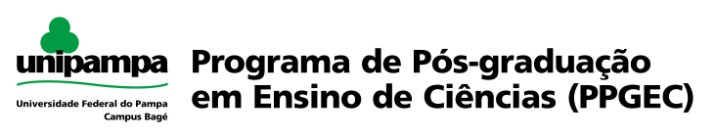 Declaração Declaro que ______________________________________________________________________________________________________(nome do solicitante)assistiu a banca de: Do aluno:  _____________________________________________________________Intitulada: ________________________________________________________________________________________________________________________________Local e data:______________________________________Nome e Assinatura presidente da Banca certificando a presença do solicitante: _______________________________________________________________qualificação de mestrado  ( )qualificação de doutorado ( )defesa de mestrado  ( )defesa de doutorado ( )